Characteristics of Biological MacromoleculesMacromoleculeSubunitsDiagram of typical subunitExamplesFunctionsCarbohydratesMonosaccharidesDisaccharidesPolysaccharides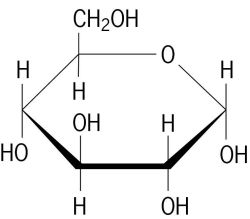 FructoseSucroseCelluloseStores energyComponent of the plant cell wallLipidsTriglyceridesPhospholipidsSteroids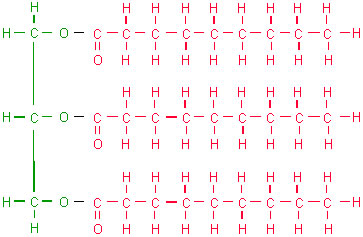 ButterCell membranesCholesterolEnergy storageAre useful as insulation,Components of cell membranes,Vitamin absorption,  Hormone production.ProteinsAmino Acids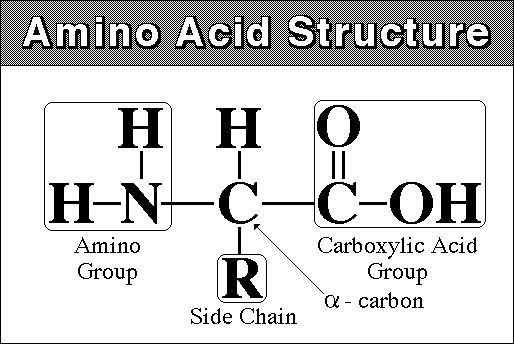 EnzymesHemoglobineHairBuild and repairs cell structureHelps chemical reactions take place (speeds them up)Nucleic AcidDNARNA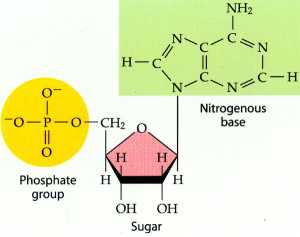 DNARNAStores heredity information (DNA)Decodes Heredity information (RNA)